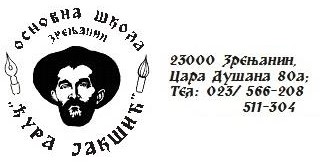 УЏБЕНИЦИ ЗА ПРВИ РАЗРЕД ЗА ШКОЛСКУ 2022/2023.ГодинуИздавачНазивпредметаНазивуџбеникаАутор„Едука“СрпскијезикУџбеник:Новибуквар,запрвиразредосновнешколеНаставни листови узНови буквар ,за првиразредосновнешколеЧитанка за првиразредосновнешколеБранкаМатијевић,Љиљана Видовић, РанкаЈанаћковићМоњаЈовић,мрИванЈовић„Едука“МатематикаУџбеник :Математика1а и Математика 1б, запрвиразредосновнешколе;ИванаЈухас„Едука“СветоконасУџбеник : СВЕТ ОКОНАС1,запрвиразредосновнешколе,ИванаЈухас„Едука“МузичкакултураМузичкасликовница,Музичкакултуразапрвиразредосновнешколе,МирјанаСмрекарСтанковић, СоњаЦветковић„Едука“ЛиковнакултураУџбеник:Ликовнакултура1,запрвиразредосновнешколе;МариаБузашиМарганић„THE ENGLISHBOOK”ЕнглескијезикHAPPYHOUSE,енглески језик за првиразред основне школе;уџбеник саелектронскимдодаткомСтелаМејдмент,ЛоренаРобертс„Логос“Дигитални светДигитални светАнђелковић,Калафатић,  Ињац